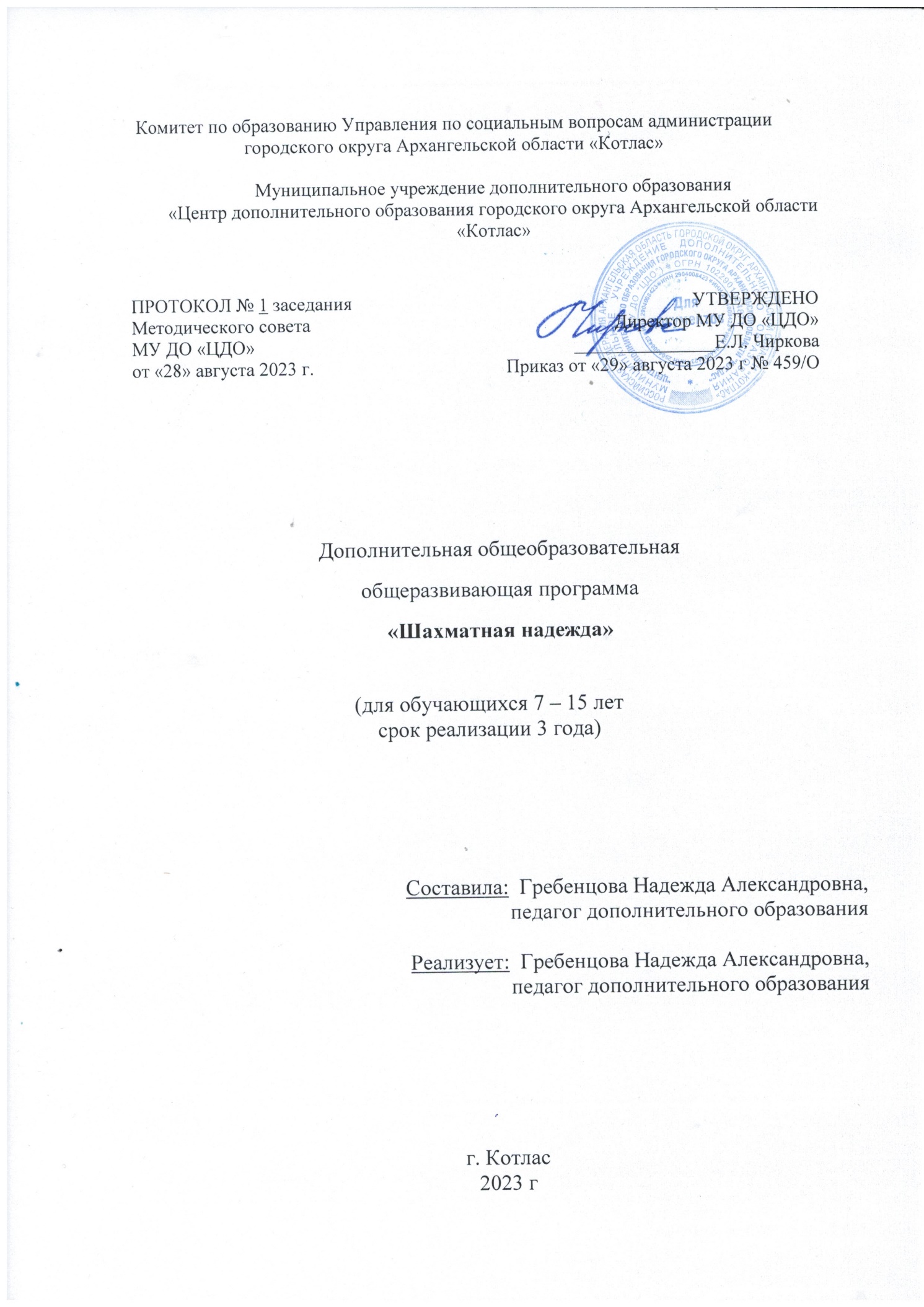 Пояснительная записка.Дополнительная общеразвивающая программа «Шахматная надежда» имеет физкультурно-спортивную направленность.Шахматная игра не без основания относится и к спорту, и к искусству, и даже к науке. Влияние шахмат на формирование интеллекта, логического, тактического и стратегического мышления общепризнанно. Шахматы – подлинно военная игра. Клетчатая доска – это своеобразное поле сражения, на котором деревянные войска ведут бескровные шахматные схватки по законам, имеющим много общего с военной стратегией. Учащихся привлекает в шахматную школу желание научиться успешно командовать этими войсками и общаться с противником через фигуру и игру. В дальнейшем они учатся планировать операции, вести атаку, стойко защищаться, быстро ориентироваться, быть выдержанными и организованными.Играя партию, шахматист, стремится к победе, напрягая свой ум, волю, духовно мобилизует себя. В значительной мере это становится привычкой, и целеустремленность, приобретенная в занятиях шахматами, со временем проецируется на другие виды жизненной деятельности, в том числе и на учебу и работу.Программа «Шахматная надежда» разработана на основании нормативно-правовых документов: - Федеральный закон от 29 декабря 2012 г. № 273-ФЗ «Об образовании в Российской Федерации»,- Федеральный закон Российской Федерации от 14.07. 2022 № 295-ФЗ «О внесении изменений в Федеральный закон «Об образовании в Российской Федерации»,- Концепция развития дополнительного образования детей до 2030 года (распоряжение Правительства РФ от 31 марта 2022 г. N 678-р), - Порядок организации и осуществления образовательной деятельности по дополнительным общеобразовательным программам (приказ Министерства просвещения Российской Федерации от 27 июля 2022 № 629), - Профессиональный стандарт «Педагог дополнительного образования детей и взрослых» (утверждён приказом Министерства труда России от 22 сентября 2021г. № 6 652н), - Методические рекомендации по проектированию дополнительных общеразвивающих программ (включая разноуровневые программы) (письмо министерства образования и науки РФ от 18.11.2015 года № 09-3242), - Методические рекомендации по проектированию дополнительных общеразвивающих программ нового поколения (включая разноуровневые программы в области физической культуры и спорта (ФГБУ «Федеральный центр организационнометодического обеспечения физического воспитания) (2021 год), - Порядок организации и осуществления образовательной деятельности при сетевой форме реализации образовательных программ (приказ Министерства науки и высшего образования РФ и Министерства просвещения РФ от 5 августа 2020 г. № 882/391),- Санитарно-эпидемиологические требования к организациям воспитания и обучения, отдыха и оздоровления детей и молодежи СП 2.4. 3648-20 (постановление Главного государственного санитарного врача РФ от 28.09.2020 г. № 28), - Методические рекомендации федерального государственного бюджетного научного учреждения «Институт изучения детства, семьи и воспитания» «Разработка и реализация раздела о воспитании в составе дополнительной общеобразовательной общеразвивающей программы» (2023г.)- Устав МУ ДО «Центр дополнительного образования городско округа Архангельской области «Котлас».	Актуальность программы, педагогическая целесообразность. В настоящее время, когда весь мир вступил в эпоху компьютеров и информационных технологий, особенно большое значение приобретает способность быстро и разумно разбираться в огромном объеме информации, умение анализировать ее и делать логические выводы. Очень большую роль в формировании логического и системного мышления играют шахматы. Занятия шахматами способствуют повышению уровня интеллектуального развития детей, умения концентрировать внимание на решение задач в условиях ограниченного времени, анализировать возникающие ситуации и делать выводы. Шахматы – ценнейшее и очень сильное воспитательное средство. Они развивают умственные способности и фантазию
ребенка, являются идеальным материалом для развития творческого мышления, тренируют его память, формируют и совершенствуют сильные черты личности, такие как: воля, решительность, выдержка, терпение, находчивость, сосредоточенность, дисциплинированность мысли, трудолюбие, усидчивость, способность к риску. Формирование этих качеств нуждается, безусловно, в мотивации, а в шахматах любое поражение и извлеченные из него уроки способны создать у ребенка сильнейшую мотивацию к выработке у себя определенных свойств характера. Занятия шахматами способствуют повышению усвоения учебного материала и по другим предметам в школе. В этом актуальность и важность для всего общества развитие популярности шахмат. И
логична пропаганда шахматной игры среди школьников города Котлас.В центре современной концепции общего образования лежит идея развития личности ребёнка, формирование его творческих способностей, воспитание важных личностных качеств. Всему этому и многому другому способствует процесс обучения игре в шахматы. Шахматы сильны еще и тем, что существуют для всех! Жизнь заставляет нас на каждом шагу отстаивать правильность своих воззрений, поступать решительно, проявлять в зависимости от обстоятельств выдержку и твердость, осторожность и смелость, умение фантазировать и умение смирять фантазию. И всё это же самое требуется в шахматах. Они многогранны и обладают огромным эмоциональным потенциалом, дарят «упоение в борьбе», но и одновременно требуют умения мобилизировать, и концентрировать внимание, ценить время, сохранять выдержку, распознавать ложь и правду, критически относиться не только к сопернику, но и к самому себе. Следовательно, они сочетают в себе элементы искусства, науки и спорта. Соприкосновение с этими важными областями общечеловеческой культуры вызывает в душе ребенка позитивный отклик, способствует гармоничному развитию. Кроме этого, шахматы являются большой школой творчества для детей, это уникальный инструмент развития их творческого мышления.Новизна данной программы в поэтапном освоении обучающимися, предлагаемого курса, что даёт возможность детям с разным уровнем развития освоить те этапы сложности, которые соответствуют их способностям.Работа основана на индивидуальном подходе к каждому учащемуся при помощи подбора заданий разного уровня сложности. Индивидуальный подход базируется на личностно-ориентированном подходе к ребёнку, при помощи создания педагогом “ситуации успеха” для каждого обучающегося, таким образом это повышает эффективность и результативность образовательного процесса. Подбор заданий осуществляется на основе метода наблюдения педагогом за практической деятельностью учащегося на занятии.В предлагаемой программе реализуется связь с общим образованием, выраженная в более эффективном и успешном освоении учащимися общеобразовательной программы благодаря развитию личности способной к логическому и аналитическому мышлению, а также настойчивости в достижении цели.Цель программы - развитие творческого мышления и умственных способностей ребенка, его положительных личностных качеств посредством обучения игре в шахматы.Задачи:Обучающие:- более глубокое и всестороннее изучение шахматной игры;- обучать основам дебютной подготовки;- основам стратегии шахматной игры;-  техники расчёта;- научить видеть на доске все возможные последствия от предполагаемого хода и уметь просчитывать ходы соперника;Воспитательные:	- создание условий для развития познавательных процессов и эмоциональной и волевой сферы обучающихся;- воспитать чувство товарищества и личной ответственности;- воспитать нравственные качества по отношению к окружающим;- приобщить ребенка к здоровому образу жизни;- воспитание гармонично развитой и творчески активной личности.Развивающие:- повышать уровень мастерства игры в шахматы;- научить делать выводы и обобщения, выявлять закономерности;- развивать память, усидчивость, умение думать;- развитие внимательности и наблюдательности;- развитие творческого воображения и фантазии.Педагогическая целесообразность.   Шахматное   образование включает   в   себя   повышение   уровня   общей   образованности   детей, знакомство с теорией и практикой шахматной игры, развитие мыслительных способностей и интеллектуального потенциала, воспитание у детей навыков волевой регуляции характера.Отличительной   особенностью   программы   является   использование метода   обучения   -   «сеанс   одновременной   игры».   Такой   подход   даёт положительный   результат   как   для   развития   способностей   ребенка   к шахматам,   являясь   мотивацией   к   дальнейшим   успехам,   так   и   для   более быстрого   вхождения   обучающихся   в   соревновательный   процесс. Сеанс одновременной игры дает не только педагог, но и старшие ребята. Для ребят из старших групп такой метод позволяет получать навыки одновременной игры, а для педагога отследить результаты обучения.Основой организации работы с детьми в данной программе является система дидактических принципов: - принцип психологической комфортности - создание образовательной среды, обеспечивающей снятие всех стрессообразующих факторов учебного процесса-  принцип минимакса - обеспечивается возможность продвижения каждого ребенка своим темпом; - принцип целостного представления о мире - при введении нового знания раскрывается его взаимосвязь с предметами и явлениями окружающего мира;- принцип вариативности - у детей формируется умение осуществлять собственный выбор и им систематически предоставляется возможность выбора; - принцип творчества - процесс обучения сориентирован на приобретение детьми собственного опыта творческой деятельности. Изложенные выше принципы интегрируют современные научные взгляды об основах организации развивающего обучения, и обеспечивают решение задач интеллектуального и личностного развития. Это позволяет рассчитывать на проявление у детей устойчивого интереса к занятиям шахматами, появление умений выстраивать внутренний план действий, развивать пространственное воображение, целеустремленность, настойчивость в достижении цели, учит принимать самостоятельные решения и нести ответственность за них. Уровень освоения программыПринимаются обучающиеся не имеющие знания, также с начальным уровнем знаний.1 год обучения «стартовый» - Образовательно-предметные результатыУчащиеся должны знать:-   универсальные учебные действия по предмету;-   теорию и практику шахматной игры.Учащиеся должны уметь:-        ведение   шахматной  борьбы  при   помощи   коллективного  обсуждения шахматной стратегии и тактики;-   готовиться к успешным выступлениям на различных соревнованиях;-       использовать новейшие электронные и компьютерные технологиидля изучения и получения учащимися шахматного опыта.2 год обучения «базовый» – Приобретены знания из истории развития шахмат, представления о роли шахмат и их значении в жизни человека; владение терминологией шахматной игры, понимание функционального смысла и направленности действий при закреплении изученного шахматного материала; участие в турнирах различного уровня.3 год обучения «продвинутый» – На третьем уровне игры в шахматы находятся продвинутые игроки, которые имеют многолетний опыт игры и владеют всеми техниками и стратегиями. Игроки на этом уровне игры могут планировать свои ходы на несколько ходов вперед и умеют использовать тактические приемы, чтобы добиться победы.Адресат программы. Вся программа построена по принципу от среднего к сложному и адресована обучающимся начальной, средней и старшей школы (от 7 до 15 лет), которые имеют базовую подготовку игры в шахматы и хотят повысить своё мастерство. Физиологические особенности детей данного возраста.Если говорить о прямом воздействии игры в шахматы на физическое здоровье человека, то положительное влияние они оказывают в комплексе с физическими упражнениями и правильным питанием. Неоспоримым является тот факт, что физическое здоровье тесно связано с психическим, а именно со сформированностью психических процессов присущих определенному возрасту. На благополучное развитие ребенка влияет его духовный мир, нормы поведения, нормы жизни, а так же мотивация на сохранение и укрепления здоровья.Нельзя однозначно сказать, что игра в шахматы способна прямо повлиять на мотивацию ребенка к ведению здорового образа жизни, но качества, которые формируются в процессе обучения и игры в шахматы, подведут ребенка к осознанию ценности саморазвития и смогут побудить его к самосовершенствованию, определению путей решения поставленной перед собой проблемы.Условия набора. Группы формируются дистанционно при регистрации обучающегося на сайте «Навигатор дополнительного образования Архангельской области» https://dop29.ru/.Наполняемость групп до 16 человек.Срок реализации программы. Программа рассчитана на три года обучения. Недельная нагрузка – 2 часа, общее количество часов в год – 72. За весь период обучения - 216 учебных часов.Программа реализуется на базе МУ ДО «Центр дополнительного образования городского округа Архангельской области  «Котлас».Сетевое взаимодействие осуществляется с Федерацией шахмат Архангельской области, МБУДО ДДТ город Вельск, шахматный клуб ДДТ город Коряжма.Форма обучения: очная.Формы проведения занятий.  Занятия проходят в форме бесед, конкурсов решения комбинаций, задач и этюдов, практической игры в шахматы, викторин, олимпиад, соревнований,  самостоятельной домашней работы и работы за компьютером, дидактических игр и заданий, игровых упражнений;Формы организации занятий: индивидуальные, групповые и коллективные (игровая деятельность). Программа предусматривает обучение детей в игровой форме, в обстановке творческого взаимодействия и интереса. Постоянная смена видов деятельности на занятиях способствует активизации познавательной активности школьников. Типовая структура занятия включает в себя:- повторение пройденного материала  (решение  задачи на тему предыдущего занятия) - до 10 мин;- проверку домашнего задания на демонстрационной доске - до 3 мин;- проведение занятия по теме - 20 мин;- запись домашнего задания в рабочую тетрадь - до 2 мин;- ответы педагога на вопросы обучающихся - до 5 мин;- практическая работа - разбор партий на тему занятия – до 20 мин;- практическая работа - игра в паре, разбор партий на тему занятия – до 30 мин.Сроки и формы проведения промежуточной аттестации. С целью контроля и проверки результативности обучения предусмотрена текущая и промежуточная (итоговая) аттестация обучающихся в объединении.Текущая аттестация проводится по результатам первого полугодия один раз в год в декабре. Промежуточная (итоговая) аттестация проводится по окончанию всего годичного курса обучения в мае месяце.Формы диагностики знаний, умений, компетенций, развиваемых в процессе освоения игры в шахматы: -контрольные упражнения; - тестирование; - творческие выступления; - игры,- блиц-турниры; - выполнение заданий соревновательного характера;- оценка уровня результатов деятельности (знание, представление, деятельность по распространению шахматного движения); - диагностическое исследование: - сформированность логических, коммуникативных, регулятивных и др. универсальных учебных действий; - защита творческих, проектных работ; - портфолио шахматиста и др. Педагогический контроль. Педагогический контроль включает в себя педагогические методики. Комплекс методик направлен на определение уровня усвоения программного материала, степень сформированности умений осваивать новые виды деятельности, развитие коммуникативных способностей, рост личностного и социального развития ребёнка. Применяемые методы педагогического контроля и наблюдения, позволяют контролировать и корректировать работу программы на всём её протяжении и реализации. Это дает возможность отслеживать динамику роста знаний, умений и навыков, позволяет строить для каждого ребенка его индивидуальный путь развития. На основе полученной информации педагог вносит соответствующие коррективы в учебный процесс. Контроль используется для оценки степени достижения цели и решения поставленных задач. Контроль эффективности осуществляется при выполнении диагностических заданий и упражнений, с помощью тестов, фронтальных и индивидуальных опросов, наблюдений. Контрольные испытания проводятся в торжественной соревновательной обстановке. - текущий контроль (оценка усвоения изучаемого материала) осуществляется педагогом в форме наблюдения; - промежуточный контроль проводится один раз в полугодие в форме - итоговая аттестация, проводится в конце каждого учебного года, в форме тестирования, выполнению тестовых упражнений по определению уровня освоенных навыков, а также письменный опрос для определения объема освоенных теоретических знаний. Нормативные требования по всем разделам программы и описание тестов представлено в методическом обеспечении программы. Ожидаемый результат.По окончании обучения обучающиеся Должны знать: ­ правила игры в шахматы;­	этические требования к шахматисту;­	шахматные нотации;­	технические эндшпили;­	принципы развития фигур;­	приёмы выигрыша материального перевеса;­	основы тактики и стратегии;­	приёмы комбинационной игры;­	виды шахматных дебютов и классические варианты их развития;­	правила шахматного судейства не ниже уровня требований для категории «юный спортивный судья».Должны уметь: ­ применять указанные знания на практике;­	вести запись партий геометрической нотацией;­	 концентрировать внимание на игре;­	 вести шахматную партию;­	выполнять функции арбитра в шахматном турнире уровня образовательной организации и помощника арбитра в шахматном турнире муниципального уровня.Понимать: информацию, представленную в виде текста, рисунков, схем, сравнивать, находить общее и различие. Возможные способы оценки личностных качеств обучающихся: беседы с родителями и детьми, наблюдение в период обучения, при подготовке и участии в турнирах, при обсуждении успехов и анализе ошибок, выявление характера взаимоотношений обучающихся в коллективе.Формы контроля и подведения итогов реализации программы:Соревновательные процессы в виде игр, олимпиада, самостоятельная работа на компьютере, конкурсы решения комбинаций и задач, анализ движения индивидуального рейтинга шахматиста, выезды на соревнования разных уровней.Материально-техническое обеспечение: - кабинет для занятий;- компьютер; - шахматные доски с набором шахматных фигур; - демонстрационная шахматная доска с набором магнитных фигур;- магнитная доска для записи;- шахматные часы. УЧЕБНЫЙ ПЛАНУЧЕБНО-ТЕМАТИЧЕСКИЙ ПЛАН 1 ГОДА ОБУЧЕНИЯСодержание программы 1 год обучения Раздел 1. Вводное занятие (2 часа). Теория. Инструктаж по охране труда. Знакомство с программой. План работы на учебный год. Правила игры. Простые игры с фигурами, лабиринты, взятия фигур, «часовые». Викторина "Шахматная доска".Раздел 2. Правила игры Шахматная нотация (4 часа).Теория. Шахматная партия. Цель игры. Ходы фигур. Шах и мат. Шахматная позиция. Шахматная нотация. Рокировка. Превращение пешки.Практика. Игра с записью. Разбор.Раздел 3. Понятие дебюта. Принципы игры в дебюте. Ошибки в дебюте(8 часов).Теория. Основные цели дебюта. Развитие фигур и борьба за центр. Практика. Игра с записью, разбор. Раздел 4.  Эндшпиль.Матование одинокого короля (10 часов).Теория. Линейный мат, мат ферзем, ладьей, двумя слонами. Практика.  Игра с записью, разбор. Раздел 5. Миттешпиль. Стратегические задачи (4 часа).Теория.Понятие середины игры. Практика. Игра с записью, разбор. Решение задач.Раздел  6. Различные виды преимущества. (2 часа).Теория.  Материальное и позиционное преимущество в игре.Практика. Игра с записью, разбор. Раздел 7. Правила игры в соревнованиях (2 часа).Теория. Системы проведения шахматных соревнований: нокаут, круговая, швейцарская. Особенности различных шахматных соревнований. Правила игры в соревнованиях. Практика. Игра с записью, разбор. Раздел 8. Тактические приемы (нападение, защита, двойной удар, связка, уничтожение защиты, отвлечение) (12 часов)Теория.Элементарные тактические приемы, понятие комбинации. Решение двухходовых комбинаций. Практика. Игра с записью, разбор.Раздел 9. Курс шахматных окончаний (8 часов)Теория.Пешечные окончания. Позиционная ничья.Практика. Игра с записью, разбор. Раздел 10. Атака на короля (6 часов)Теория. Ослабление позиции короля соперника. Практика. Игра с записью, разбор. Раздел  11. Основы стратегии (12 часов)Теория.Мобилизация сил. Борьба за центр. Ограничение подвижности сил противника и активизация собственных фигур.Практика. Игра с записью, разбор.Раздел 12. Итоговое занятие (1 час)Теория. Аттестация обучающихся (тестирование), подведение итогов за учебный год, анализ личных достижений обучающихся.Практика. Сеанс одновременной игры в шахматы лучшего обучающегося с членами состава объединения.КАЛЕНДАРНЫЙ УЧЕБНЫЙ ГРАФИК 1 ГОДА ОБУЧЕНИЯКоличество учебных недель: ____36____ Количество учебных дней: ____36____Продолжительность каникул: 01 июня – 31 августа Даты начала и окончания учебных периодов/модулей:__01.09.2023 – 31.05.2023___МЕТОДИЧЕСКОЕ ОБЕСПЕЧЕНИЕ ПРОГРАММЫ 1 ГОД ОБУЧЕНИЯ УЧЕБНО - ТЕМАТИЧЕСКИЙ  ПЛАН 2 ГОДА ОБУЧЕНИЯСОДЕРЖАНИЕ ПРОГРАММЫ 2 ГОДА ОБУЧЕНИЯРаздел 1. Повторение 1 года обучения (4 часа).Практика. Маты тяжелыми фигурами. Классические дебюты. Тактические приемы. (4 часа). Раздел 2. Правила шахматной партии (12 часов).Теория. Правила шахматной партии. Регламенты времени, пользование часами. Невозможные ходы, обращение к судье. Выполнение хода, этика шахматиста. Наказания в шахматах (12 часов).Раздел 3. Шахматная нотация (8 часов).Теория. Назначение записи ходов. Правила записи ходов в турнире по классическим шахматам и рапиду. Геометрическая и алгебраическая нотация. Полная и сокращённая записи геометрической нотацией. (2 часа).Практика. Игра с записью, разбор (6 часов).Раздел 4.  Способы выигрыша материального перевеса (16 часов).Теория. Материал и его роль в партии. Понятие технического выигрыша партии. Кратные нападения («вилки»): пешечная, коневая, ферзевая (ладейно-слоновая). «Вилки» второго темпа. Уход из-под «вилки»: шахом, нападением на незащищённую фигуру, прикрытием второй атакованной фигуры. «Связки»: королевские, ферзевые, пешечные; первого и второго темпа. Уход от «связки»: закрытие, контратака. Вскрытое нападение: вскрытый шах, атака на ферзя, ладью, другие фигуры. (8 часов).Практика. Решение задач в учебной программе и на карточках (8 часов).Раздел 5. Технические эндшпили первого уровня (22 часа).Теория. Мат одинокому королю двумя слонами, слоном и конём, двумя конями при наличии пешки. Пешечные окончания: линейная оппозиция, геометрическая оппозиция, коневая оппозиция, правило квадрата, отдаленная проходная пешка, пешечный прорыв, патовые комбинации, отражение пата, «вредные» пешки, перекрывание, преграда и цугцванг, пространство, темп и позиционная борьба пешек, королевский обход в пешечном эндшпиле. Легкофигурные окончания: конь против пешек, конь с пешкой против коня, слон против пешек, одноцветные слоны, разноцветные слоны, конь с пешкой против слона, слон с пешкой против коня, два слона (12 часов)Практика. Решение задач в учебной программе и на карточках (10 часов).Раздел  6. Турнирная практика (10 часов).Практика. Участие в турнирах: «Зимний межмуниципальный рейтинговый турнир по шахматам среди детей и юношей «Mittelspil»»,  шахматный фестиваль«УСПЕШНЫЙ ДЕБЮТ»», итоговое годовое открытое первенство МУ ДО «ЦДО» по шахматам «Эншпиль» (10 часов).КАЛЕНДАРНЫЙ УЧЕБНЫЙ ГРАФИК 2 ГОДА ОБУЧЕНИЯКоличество учебных недель: ____36____ Количество учебных дней: ____36____Продолжительность каникул: 03 июня – 29 августа Даты начала и окончания учебных периодов/модулей:__02.09.2024 – 30.05.2025___МЕТОДИЧЕСКОЕ ОБЕСПЕЧЕНИЕ ПРОГРАММЫ 2 ГОДА ОБУЧЕНИЯУЧЕБНО - ТЕМАТИЧЕСКИЙ  ПЛАН 3 ГОДА ОБУЧЕНИЯСОДЕРЖАНИЕ ПРОГРАММЫ 3 ГОДА ОБУЧЕНИЯРаздел 1. Повторение 2 года обучения (4 часа).Практика. Маты лёгкими фигурами. Пешечные эндшпили. Легкофигурные эндшпили. (4 часа). Раздел 2. Правила организации шахматных турниров (8 часов).Теория. Правила и этика шахматного судейства. Определение результата партии в различных видах шахмат, нарушения и наказания в шахматах. Виды турнирных сеток, круговой, олимпийский, швейцарский. Основные и дополнительные показатели. (4 часа).Практика. Составление турнирных таблиц, решение судейских задач, участие ассистентами арбитра при проведении соревнований (4 часа)Раздел 3. Технические эндшпили второго уровня (22 часа).Теория. Ладейные окончания: ладья против пешек, ладья с пешкой против ладьи, ладья и пешка против ладьи с пешкой, ладья и две пешки против ладьи с пешкой, ладья и две пешки против ладьи. Ферзевые окончания: ферзь против пешек, ферзь и пешка против ферзя. Смешанные окончания: ферзь против легких фигур, (ферзь против коня, ферзь против слона, ферзь против двух легких фигур, ферзь против ладьи, ферзь против двух ладей), ладья против легких фигур, (ладья против коня, ладья против слона), ладья и легкая фигура против ладьи, (ладья и конь против ладьи, ладья и слон против ладьи). (10 часов).Практика. Решение задач в учебной программе и на карточках (12 часов).Раздел 4.  Закрытые классические дебюты (16 часов).Теория. Сицилианская защита, Староиндийская защита, Новоиндийская защита, атака Раузера (8 часов).Практика. Использование теоретических знаний в тренировочных и турнирных играх (8 часов).Раздел 5. Современные дебюты (12 часа).Теория. Защита Каро-Канн, Защита Нимцовича, вариации классических дебютов в практике российских гроссмейстеров (6 часов)Практика. Использование теоретических знаний в тренировочных и турнирных играх (6 часов).Раздел  6. Турнирная практика (10 часов).Практика. Участие в турнирах: Зимний аттестационный рейтинговый турнир по шахматам среди детей и юношей "Каиссы верные друзья", шахматный турнир «Кубок главы»,  Первенство по быстрым шахматам среди юношей и девушек до 19 лет «Наше время» (10 часов).КАЛЕНДАРНЫЙ УЧЕБНЫЙ ГРАФИК 3 ГОДА ОБУЧЕНИЯКоличество учебных недель: ____36____ Количество учебных дней: ____36____Продолжительность каникул: 02 июня – 31 августа Даты начала и окончания учебных периодов/модулей:__01.09.2025 – 29.05.2026___МЕТОДИЧЕСКОЕ ОБЕСПЕЧЕНИЕ ПРОГРАММЫ 3 ГОДА ОБУЧЕНИЯМАТЕРИАЛЬНО-ТЕХНИЧЕСКОЕ ОБЕСПЕЧЕНИЕ ПРОГРАММЫКадровые условия реализации программы: Программу реализует педагог дополнительного образования, обладающий профессиональными знаниями (средне специальное или высшее педагогическое образование), имеющий теоретические и практические навыки обучения шахматам.«Воспитательная деятельность»Цель, задачи, целевые ориентиры воспитанияВ соответствии с законодательством Российской Федерации общей целью воспитания является самоопределение и социализация детей на основе социокультурных, духовно-нравственных ценностей и принятых в российском обществе правил и норм поведения в интересах человека, семьи, общества и государства, формирование чувства патриотизма, гражданственности, уважения к памяти защитников Отечества и подвигам Героев Отечества, закону и правопорядку, человеку труда и старшему поколению; взаимного уважения; бережного отношения к культурному наследию и традициям многонационального народа Российской Федерации, природе и окружающей среде (Федеральный закон от 29.12.2012 № 273-ФЗ «Об образовании в Российской Федерации», ст. 2, п. 2).Задачами воспитания по программе являются:Усвоение детьми знаний норм, духовно-нравственных ценностей, традиций, которые выработало российское общество:сознания ценности жизни, здоровья и безопасности, значения личных усилий в сохранении и укреплении здоровья, соблюдения правил гигиены умственного трудапознавательных интересов в разных областях знания, представлений о современной научной картине мира, достижениях российской и мировой науки и техники;навыков критического мышления;уважительного отношения к спорту, сопернику, правилам и принципам спортивного поведения.Формирование и развитие личностного отношения детей к этим нормам, ценностям, традициям:	уважения прав, свобод и обязанностей гражданина России, неприятия любой дискриминации людей по социальным, национальным, расовым, религиозным признакам, проявлений экстремизма и ксенофобии;этнической, национальной принадлежности, знания и уважения истории и культуры своего народа;деятельного ценностного отношения к историческому и культурному наследию народов России, российского общества, к языкам, литературе, традициям, праздникам, памятникам, святыням, религиям народов России;уважения к жизни, достоинству, свободе мировоззренческого выбора каждого человека, к национальному достоинству и религиозным чувствам представителей всех народов России и традиционных российских религий, уважения к старшим, к людям труда;установки на солидарность и взаимопомощь людей в российском обществе, поддержку нуждающихся в помощи;ориентации на создание устойчивой семьи на основе традиционных семейных ценностей народов России, понимания брака как союза мужчины и женщины для создания семьи, рождения и воспитания детей, неприятия насилия в семье, ухода от родительской ответственности;установки на здоровый образ жизни (здоровое питание, соблюдение гигиены, режим занятий и отдыха, регулярная физическая активность), на физическое совершенствование с учётом своих возможностей и здоровья;установки на соблюдение и пропаганду здорового образа жизни, сознательное неприятие вредных привычек (курение, зависимости от алкоголя, наркотиков и др.), понимание их вреда;….Приобретение соответствующего этим нормам, ценностям, традициям социокультурного опыта поведения, общения, межличностных и социальных отношений, применения полученных знаний:навыков рефлексии своего физического и психологического состояния, понимания состояния других людей с точки зрения безопасности, сознательного управления своим состоянием, оказания помощи, адаптации к стрессовым ситуациям и социальным условиям;применения научных знаний для рационального природопользования, снижения негативного воздействия хозяйственной и иной деятельности на окружающую среду, для защиты, сохранения, восстановления природы, окружающей среды;навыков критического мышления;опыта социально значимой деятельности в физкультурно-спортивных и др. объединениях, акциях, программах; опыта обучения такой деятельности других людей.Целевые ориентиры воспитания детей по программе (ожидаемые результаты):осознанное отношение к необходимости выполнения гражданских обязанностей;гражданское участие в жизни своего поселения;неприятие дискриминации, экстремизма, ксенофобии;формирование национального, этнокультурного самосознания;ценностное отношение к отечественной культуре, правилам и принципам спортивного единоборства;уважение к организации, педагогам, сверстникам, соперникам;способность к командной деятельности;воспитание воли, настойчивости, последовательности, принципиальности, готовности к компромиссам в совместной деятельности;формирование опыта социально значимой деятельности и др.понимание ценности жизни, здоровья и здорового образа жизни;формирование навыков безопасного поведения;формирование культуры самоконтроля своего физического состояния;формирование стремления к соблюдению норм спортивной этики;воспитание уважения к старшим, наставникам;формирование дисциплинированности, трудолюбия, воли, ответственности;осознание ценности физической культуры, эстетики спорта;развитие интереса к спортивным достижениям и традициям, к истории российского и мирового спорта и спортивных достижений;формирование стремления к командному взаимодействию, к общей победе и др.II.Формы и методы воспитанияУсвоение знаний о нормах, духовно-нравственных ценностях, традициях обеспечивается информированием детей и организацией общения между ними. Формирование и развитие личностных отношений к нравственным нормам реализуется через вовлечение детей в обучающую, тренировочную,  и соревновательную деятельность, организацию их активностей. Для учащихся юношеского возраста существенным методом воспитания становится вовлечение юношей в процесс организации соревнований в качестве помощников и арбитров, а так же поручение им отдельных задач в процессе обучения конкретным тактическим приёмам шахматной игры. Опыт нравственного поведения, практика реализации нравственных позиций, обеспечивают формирование способности к нравственному отношению к собственному поведению и действиям других людей.Основной формой воспитательной деятельности в детском объединении является учебное занятие. В ходе учебных занятий в соответствии с предметным и метапредметным содержанием программы обучающиеся: усваивают необходимую информацию, имеющую воспитательное значение; получают опыт деятельности, в которой формируются, проявляются и утверждаются ценностные, нравственные ориентации; осознают себя способными к нравственному выбору; участвуют в освоении и формировании среды своего личностного развития, творческой самореализации.Получение информации об истории шахмат, шахматного движения, современного состояния шахмат, их роли в интеллектуальной культуре. является источником формирования у детей сферы интересов, этических установок, личностных позиций и норм поведения. Кроме аудиторных занятий задачи информирования решаются путём ориентации учащихся на самостоятельное использование действующих шахматных платформ: Chess.com., «Шахматная планета», lichess.org и т.п.Практические занятия учащихся несут двоякую воспитательную нагрузку.В коллективных творческих делах проявляются и развиваются личностные качества: эмоциональность, активность, нацеленность на успех, готовность к командной деятельности и взаимопомощи Итоговые мероприятия: турнирная практика, семейные шахматные фестивали, конкурсы решения шахматных задач, фестивали начинающих шахматистов, фотоконкурсы, судейские семинары, проверка знаний шахматных правил и принципов честной игры.Приобретению социокультурного опыта поведения, общения, межличностных и социальных отношений, применению полученных знаний на практике способствует привлечение учащихся к участию в спортивных турнирах ля взрослых шахматистов, фестивальных турнирах в честь «ня города», дня микрорайона, Дня физкультурника и.п. В процессе подготовки этих мероприятий дети берут на себя роль помощников в организации места проведения (особенно – при проведении мероприятий на открытом воздухе) и арбитров (помощников арбитра) в тех возрастных категориях, в которых сами не участвуют.В воспитательной деятельности с детьми по программе используются методы воспитания: метод убеждения (рассказ, разъяснение, внушение), метод положительного примера (педагога и других взрослых, детей); метод упражнений (приучения); методы одобрения и осуждения поведения детей, педагогического требования (с учётом преимущественного права на воспитание детей их родителей (законных представителей), индивидуальных и возрастных особенностей детей младшего возраста) и стимулирования, поощрения (индивидуального и публичного); метод переключения в деятельности; методы руководства и самовоспитания, развития самоконтроля и самооценки детей в воспитании; методы воспитания воздействием группы, в коллективе.Ш Условия воспитания, анализ результатовВоспитательный процесс осуществляется в условиях организации деятельности детского объединения на базе образовательного учреждения в соответствии с нормами и правилами работы учреждения и на других площадках, где проводятся различные мероприятия с участием детского объединения, с учетом правил и норм деятельности на этих площадках. Для достижения задач воспитания при реализации образовательной программы в учреждении создаются и поддерживаются все необходимые условия физической безопасности, комфорта, активностей детей и обстоятельств их общения, социализации, признания, самореализации, творчества.Анализ результатов воспитания детей, результативности воспитательной деятельности в процессе реализации программы осуществляется следующими методами: педагогическое наблюдение (оценивается поведение и личностное отношение детей к различным ситуациям и мероприятиям, общение и отношения детей друг с другом, в коллективе, отношения с педагогом и др.);оценка творческих работ экспертным сообществом (педагоги, родители, другие обучающиеся, приглашённые внешние эксперты и др.);отзывы, интервью, материалы рефлексии (опросы родителей, анкетирование родителей и детей, интервью с родителями, беседы с детьми, самообследования, отзывы других участников мероприятий и др.) (которые предоставляют возможность косвенной оценки достижения целевых ориентиров воспитания по программе в процессе и по итогам реализации программы, оценки личностных результатов участия детей в разнообразной деятельности по программе).Анализ результатов воспитательной деятельности направлен на получение общего представления о воспитательных результатах реализации программы, продвижения в достижении определенных в программе целевых ориентиров воспитания, влияния реализации программы на коллектив обучающихся и конкретного ребенка. Результаты, полученные в процессе оценки достижения целевых ориентиров воспитания используется для планирования дальнейшей работы педагога и используются только в виде обобщенных и анонимных данных.Оценка результатов воспитательной деятельности осуществляется с помощью оценочных средств с определенными показателями и тремя уровнями выраженности оцениваемых качеств: высокий, средний и низкий уровень.Оценочные средстваИтоговый протоколо воспитательных результатах реализации программы, продвижения в достижении определенных в программе целевых ориентиров воспитанияКалендарный план воспитательной работыСПИСОК ИНФОРМАЦИОННЫХ ИСТОЧНИКОВСПИСОК НОРМАТИВНО-ПРАВОВЫХ ДОКУМЕНТОВ:Федеральный закон от 29 декабря 2012 г. № 273-ФЗ «Об образовании в Российской Федерации»,Федеральный закон Российской Федерации от 14.07. 2022 № 295-ФЗ «О внесении изменений в Федеральный закон «Об образовании в Российской Федерации»,Концепция развития дополнительного образования детей до 2030 года (распоряжение Правительства РФ от 31 марта 2022 г. N 678-р), Порядок применения организациями, осуществляющими образовательную деятельность, электронного обучения, дистанционных образовательных технологий при реализации образовательных программ (приказ Министерства образования и науки РФ от 23.08.2017 г. № 816), Порядок организации и осуществления образовательной деятельности по дополнительным общеобразовательным программам (приказ Министерства просвещения Российской Федерации от 27 июля 2022 № 629), Порядок организации и осуществления образовательной деятельности при сетевой форме реализации образовательных программ (приказ Министерства науки и высшего образования РФ и Министерства просвещения РФ от 5 августа 2020 г. № 882/391), Профессиональный стандарт «Педагог дополнительного образования детей и взрослых» (утверждён приказом Министерства труда России от 22 сентября 2021г. № 6 652н), Методические рекомендации по проектированию дополнительных общеразвивающих программ (включая разноуровневые программы) (письмо министерства образования и науки РФ от 18.11.2015 года № 09-3242), Методические рекомендации для субъектов Российской Федерации по вопросам реализации основных и дополнительных общеобразовательных программ в сетевой форме (утв. министерством просвещения РФ 28 июня 2019 года № МР-81/02вн), Методические рекомендации по проектированию дополнительных общеразвивающих программ нового поколения (включая разноуровневые программы в области физической культуры и спорта (ФГБУ «Федеральный центр организационно-методического обеспечения физического воспитания) (2021 год), Санитарно-эпидемиологические требования к организациям воспитания и обучения, отдыха и оздоровления детей и молодежи СП 2.4. 3648-20 (постановление Главного государственного санитарного врача РФ от 28.09.2020 г. № 28), 7 Устав полное название образовательного учреждения.Методические рекомендации федерального государственного бюджетного научного учреждения «Институт изучения детства, семьи и воспитания» «Разработка и реализация раздела о воспитании в составе дополнительной общеобразовательной общеразвивающей программы» (2023г.)Методические рекомендации по формированию механизмов обновления содержания, методов и технологий обучения в системе дополнительного образования детей, направленных на повышение качества дополнительного образования детей, в том числе включение компонентов, обеспечивающих формирование функциональной грамотности и компетентностей, связанных с эмоциональным, физическим, интеллектуальным, духовным развитием человека, значимых для вхождения российской федерации в число ведущих стран мира по качеству общего образования, для реализации приоритетных направлений научно-технологического и культурного развития страны (29.09.2023г.)СПИСОК ЛИТЕРАТУРЫ:Гришин В., Ильин Е. Шахматная азбука. - М.: Детская литература.Пожарский В.А. Шахматный учебник. – МЭИ, 1996.Шахматы. Энциклопедический словарь, – М.: Советская энциклопедия, 1990.Эстрин Я.Б., Калиниченко Н.М. Шахматные дебюты. Полный курс. – М.: Фаир-пресс, 2003Ласкер Э. Учебник шахматной игры. – М.: Физкультура и спорт, 1980Губницкий С.Б., Хануков М.Г., Шедей С.А. Полный курс шахмат. 64 урока. – Харьков: Фолио, 2000.Журавлев H. Шаг за шагом. – М.: Физкультура и спорт, 1986.Сухин И. Шахматы, первый год, или Учусь и учу: Пособие для учителя – Обнинск: Духовное возрождение, 1999. Сухин И. Шахматы, первый год, или Там клетки черно-белые чудес и тайн полны: Учебник для 1 класса четырёхлетней и трёхлетней начальной школы. – Обнинск: Духовное возрождение, 1998.  Авербах Ю., Бейлин М. Путешествие в шахматное королевство. / М.: ФиС, 1972. Журавлев Н. Шаг за шагом. / М.: ФиС, 1986. Шахматы – школе. Сост. Б. Гершунский, А.Костьев. / М.: Педагогика, 1991;№ п/пНаименование разделовКоличество часов1 год обученияКоличество часов2 год обученияКоличество часов3 год обучения1Вводное занятие22Правила игры. Шахматная нотация.23Понятие дебюта. Принципы игры в дебюте. Ошибки в дебюте.84Эндшпиль. Матование одинокого короля.105Миттешпиль. Стратегические задачи.46Различные виды преимущества.27Правила игры в соревнованиях.28Тактические приемы (нападение, защита, двойной удар, связка, уничтожение защиты, отвлечение).129Курс шахматных окончаний.810Атака на короля.611Основы стратегии.1212Итоговое занятие2Всего7213Повторение 1 года обучения4-14Правила шахматной партии12-15Виды шахматной нотации8-16Способы выигрыша материального перевеса16-17Технические эндшпили22-18Турнирная практика10-Всего7219Повторение 2 года обучения-420Правила организации шахматных турниров-821Технические эндшпили второго уровня-2222Закрытые классические дебюты-1623Современные дебюты-1224Турнирная практика-10Всего72№ раздела и темы Название разделов и тем Количество часовКоличество часовКоличество часовФорма аттестации/контроля№ раздела и темы Название разделов и тем Теория Практика Всего Форма аттестации/контроля1Вводное занятие. Проведение диагностики, выявления стартовых возможностей обучающихся. Викторина "Шахматная доска"2-2-тестирование-викторина2Правила игры. Шахматная нотация224- игра в паре- запись партии3Понятие дебюта. Принципы игры в дебюте. Ошибки в дебюте268-игра в паре-сеанс одновременной игры- обобщение  - разбор этюдов-конкурс по решению задач4Эндшпиль. Матование одинокого короля2810- игра в паре-сеанс одновременной игры- обобщение  - разбор этюдов-конкурс по решению задач5Миттешпиль. Стратегические задачи.224игра в паре-сеанс одновременной игры- обобщение  - разбор этюдов-конкурс по решению задач6Различные виды преимущества112- игра в паре- обобщение  - разбор этюдов-конкурс по решению задач7Правила игры в соревнованиях2-2- игра в паре- обобщение  - разбор этюдов8Тактические приемы (нападение, защита, двойной удар, связка, уничтожение защиты, отвлечение) 6612- игра в паре-сеанс одновременной игры- обобщение  - разбор этюдов-конкурс по решению задач9Курс шахматных окончаний448- игра в паре-сеанс одновременной игры- обобщение  - разбор этюдов-конкурс по решению задач10Атака на короля246- игра в паре-сеанс одновременной игры- обобщение  - разбор этюдов-конкурс по решению задач11Основы стратегии6612- игра в паре-сеанс одновременной игры- обобщение  - разбор этюдов-конкурс по решению задач12Итоговое занятие-22-Аттестация обучающихся (тестирование) -обобщение- анализ достижений обучающихся- сеанс одновременной игры                                                                      Итого:                    314172№Дата Тема Время Форма занятияКол-во часовМесто проведенияФорма контроля 104.09.2023Вводное занятие9.00 – 10.40Лекция2МУ ДО «ЦДО»Тестирование,викторина211.09.2023Правила игры. Шахматная нотация9.00 – 10.40Лекция2МУ ДО «ЦДО»Игра в паре,запись партии318.09.2023Правила игры. Шахматная нотация9.00 – 10.40Лекция2МУ ДО «ЦДО»Игра в паре,запись партии425.09.2023Понятие дебюта. Принципы игры в дебюте. Ошибки в дебюте.9.00 – 10.40Лекция2МУ ДО «ЦДО»Игра в паре502.10.2023Понятие дебюта. Принципы игры в дебюте. Ошибки в дебюте.9.00 – 10.40Лекция2МУ ДО «ЦДО»Игра в паре609.10.2023Понятие дебюта. Принципы игры в дебюте. Ошибки в дебюте.9.00 – 10.40Лекция2МУ ДО «ЦДО»Игра в паре716.10.2023Понятие дебюта. Принципы игры в дебюте. Ошибки в дебюте.9.00 – 10.40Лекция2МУ ДО «ЦДО»Игра в паре823.10.2023Эндшпиль. Матование одинокого короля.9.00 – 10.40Лекция2МУ ДО «ЦДО»Задачи, практика930.10.2023Эндшпиль. Матование одинокого короля.9.00 – 10.40Лекция2МУ ДО «ЦДО»Задачи, практика1006.11.2023Эндшпиль. Матование одинокого короля.9.00 – 10.40Лекция2МУ ДО «ЦДО»Задачи, практика1113.11.2023Эндшпиль. Матование одинокого короля.9.00 – 10.40Лекция2МУ ДО «ЦДО»Задачи, практика1220.11.2023Эндшпиль. Матование одинокого короля.9.00 – 10.40Лекция2МУ ДО «ЦДО»Задачи, практика1327.11.2023Миттешпиль. Стратегические задачи.9.00 – 10.40Лекция2МУ ДО «ЦДО»Задачи, практика14 04.12.2023Миттешпиль. Стратегические задачи.9.00 – 10.40Лекция2МУ ДО «ЦДО»Задачи, практика1511.12.2023Различные виды преимущества.9.00 – 10.40Лекция2МУ ДО «ЦДО»Задачи, практика1618.12.2023Правила игры в соревнованиях.9.00 – 10.40Лекция2МУ ДО «ЦДО»Задачи, практика1725.12.2023Тактические приемы (нападение, защита, двойной удар, связка, уничтожение защиты, отвлечение).9.00 – 10.40Лекция2МУ ДО «ЦДО»Задачи, практика1808.01.2024Тактические приемы (нападение, защита, двойной удар, связка, уничтожение защиты, отвлечение).9.00 – 10.40Лекция2МУ ДО «ЦДО»Задачи, практика1915.01.2024Тактические приемы (нападение, защита, двойной удар, связка, уничтожение защиты, отвлечение).9.00 – 10.40Лекция2МУ ДО «ЦДО»Игра в паре2022.01.2024Тактические приемы (нападение, защита, двойной удар, связка, уничтожение защиты, отвлечение).9.00 – 10.40Лекция2МУ ДО «ЦДО»Игра в паре2129.01.2024Тактические приемы (нападение, защита, двойной удар, связка, уничтожение защиты, отвлечение).9.00 – 10.40Лекция2МУ ДО «ЦДО»Игра в паре2205.02.2024Тактические приемы (нападение, защита, двойной удар, связка, уничтожение защиты, отвлечение).9.00 – 10.40Лекция2МУ ДО «ЦДО»Игра в паре2312.02.2024Курс шахматных окончаний.9.00 – 10.40Лекция2МУ ДО «ЦДО»Игра в паре2419.02.2024Курс шахматных окончаний.9.00 – 10.40Лекция2МУ ДО «ЦДО»Игра в паре2526.02.2024Курс шахматных окончаний.9.00 – 10.40Лекция2МУ ДО «ЦДО»Игра в паре2604.03.2024Курс шахматных окончаний.9.00 – 10.40Лекция2МУ ДО «ЦДО»Игра в паре2711.03.2024Атака на короля.9.00 – 10.40Лекция2МУ ДО «ЦДО»Игра в паре2818.03.2024Атака на короля.9.00 – 10.40Лекция2МУ ДО «ЦДО»Игра в паре2925.03.2024Атака на короля.9.00 – 10.40Лекция2МУ ДО «ЦДО»Игра в паре3001.04.2024Основы стратегии.9.00 – 10.40Лекция2МУ ДО «ЦДО»Игра в паре3108.04.2024Основы стратегии.9.00 – 10.40Лекция2МУ ДО «ЦДО»Игра в паре3215.04.2024Основы стратегии.9.00 – 10.40Лекция2МУ ДО «ЦДО»Игра в паре, разбор партии3322.04.2024Основы стратегии.9.00 – 10.40Лекция2МУ ДО «ЦДО»Игра в паре, разбор партии3429.04.2024Основы стратегии.9.00 – 10.40Лекция2МУ ДО «ЦДО»Игра в паре, разбор партии3513.05.2024Основы стратегии.9.00 – 10.40Лекция2МУ ДО «ЦДО»Игра в паре, разбор партии3620.05.2024Итоговое занятие9.00 – 10.40Лекция2МУ ДО «ЦДО»Тестирование, викторина№ п/пТемаТип, форма занятийПриемы и методыФорма подведения итогов.1Вводное занятие. организационное- беседа- инструктаж- собеседование2Правила игры. Шахматная нотация-теория- рассказ- устный опрос3Понятие дебюта. Принципы игры в дебюте. Ошибки в дебюте.- теория- практическая работа- самостоятельная работа-объяснение- диспутразбор партий известных шахматистов-игра в паре-сеанс одновременной игры- обобщение  - разбор этюдов-конкурс по решению задач4Эндшпиль. Матование одинокого короля. теория, практика-объяснение- диспутигра в паре-сеанс одновременной игры- обобщение  - разбор этюдов-конкурс по решению задач5Миттешпиль. Стратегические задачи. теория, практика-объяснение- диспутигра в паре-сеанс одновременной игры- обобщение  - разбор этюдов-конкурс по решению задач6Различные виды преимуществатеория, практика-объяснение- диспутразбор партий известных шахматистовигра в паре-сеанс одновременной игры- обобщение  - разбор этюдов-конкурс по решению задач7Правила игры в соревнованиях. теория, практика- объяснениеигра в паре-сеанс одновременной игры- обобщение  - разбор этюдов-конкурс по решению задач8Тактические приемы (нападение, защита, двойной удар, связка, уничтожение защиты, отвлечение) теория, практика-объяснение- диспутразбор партий известных шахматистовигра в паре-сеанс одновременной игры- обобщение  - разбор этюдов-конкурс по решению задач9Курс шахматных окончанийтеория, практика-объяснение- диспутразбор партий известных шахматистовигра в паре-сеанс одновременной игры- обобщение  - разбор этюдов-конкурс по решению задач10Атака на королятеория, практика- объяснениеигра в паре-сеанс одновременной игры- обобщение  - разбор этюдов-конкурс по решению задач11Основы стратегиитеория, практика- объяснениеигра в паре-сеанс одновременной игры- обобщение  - разбор этюдов-конкурс по решению задач12Итоговое занятиеобобщающеетеорияпрактическая работасамостоятельная работа- объяснение- обобщение- анализ достижений обучающихся- сеанс одновременной игры№п/пНазвание разделов и темКоличество часовКоличество часовКоличество часовФорма аттестации/контроля№п/пНазвание разделов и темТеория Практика Всего Форма аттестации/контроля1Повторение 1 года обучения. Маты тяжелыми фигурами. Классические дебюты. Тактические приемы.-44-тестирование- практика2Правила шахматной партии. Регламенты времени, пользование часами. Невозможные ходы, обращение к судье. Выполнение хода, этика шахматиста. Наказания в шахматах.12-12- опрос- практика3Шахматная нотация. Виды шахматной нотации. Геометрическая нотация.268-опрос-игра с записью 4Способы выигрыша материального перевеса. Кратное нападение (вилки). Связки. Вскрытое нападение.8816- задачи- игра в паре5Технические эндшпили первого уровня. Маты легкими фигурами. Пешечные окончания. Легкофигурные окончания. 121022- задачи- игра в паре6Турнирная практика-1010- игра в паре, разбор партии                                                                      Итого:                    343872№Дата Тема Время Форма занятияКол-во часовМесто проведенияФорма контроля 102.09.2024Повторение 1 года обучения 9.00 – 10.40Лекция2МУ ДО «ЦДО»Тестирование, практика209.09.2024Повторение 1 года обучения9.00 – 10.40Лекция2МУ ДО «ЦДО»Тестирование, практика316.09.2024Правила шахматной партии9.00 – 10.40Лекция2МУ ДО «ЦДО»Опрос, практика423.09.2024Правила шахматной партии9.00 – 10.40Лекция2МУ ДО «ЦДО»Опрос, практика530.09.2024Правила шахматной партии9.00 – 10.40Лекция2МУ ДО «ЦДО»Опрос, практика607.10.2024Правила шахматной партии9.00 – 10.40Лекция2МУ ДО «ЦДО»Опрос, практика714.10.2024Правила шахматной партии9.00 – 10.40Лекция2МУ ДО «ЦДО»Опрос, практика821.10.2024Правила шахматной партии9.00 – 10.40Лекция2МУ ДО «ЦДО»Опрос, практика928.10.2024Виды шахматной нотации9.00 – 10.40Лекция2МУ ДО «ЦДО»Опрос, игра с записью1004.11.2024Виды шахматной нотации9.00 – 10.40Лекция2МУ ДО «ЦДО»Опрос, игра с записью1111.11.2024Виды шахматной нотации9.00 – 10.40Лекция2МУ ДО «ЦДО»Опрос, игра с записью1218.11.2024Виды шахматной нотации9.00 – 10.40Лекция2МУ ДО «ЦДО»Опрос, игра с записью1325.11.2024Способы выигрыша материального перевеса9.00 – 10.40Лекция2МУ ДО «ЦДО»Задачи, игра в паре1402.12.2024Способы выигрыша материального перевеса9.00 – 10.40Лекция2МУ ДО «ЦДО»Задачи, игра в паре1509.12.2024Способы выигрыша материального перевеса9.00 – 10.40Лекция2МУ ДО «ЦДО»Задачи, игра в паре1616.12.2024Способы выигрыша материального перевеса9.00 – 10.40Лекция2МУ ДО «ЦДО»Задачи, игра в паре1723.12.2024Способы выигрыша материального перевеса9.00 – 10.40Лекция2МУ ДО «ЦДО»Задачи, игра в паре1823.12.2024Способы выигрыша материального перевеса9.00 – 10.40Лекция2МУ ДО «ЦДО»Задачи, игра в паре1913.01.2025Способы выигрыша материального перевеса9.00 – 10.40Лекция2МУ ДО «ЦДО»Задачи, игра в паре2020.01.2025Способы выигрыша материального перевеса9.00 – 10.40Лекция2МУ ДО «ЦДО»Задачи, игра в паре2127.01.2025Технические эндшпили9.00 – 10.40Лекция2МУ ДО «ЦДО»Задачи, игра в паре2203.02.2025Технические эндшпили9.00 – 10.40Лекция2МУ ДО «ЦДО»Задачи, игра в паре2310.02.2025Технические эндшпили9.00 – 10.40Лекция2МУ ДО «ЦДО»Задачи, игра в паре2417.02.2025Технические эндшпили9.00 – 10.40Лекция2МУ ДО «ЦДО»Задачи, игра в паре2524.02.2025Технические эндшпили9.00 – 10.40Лекция2МУ ДО «ЦДО»Задачи, игра в паре2603.03.2025Технические эндшпили9.00 – 10.40Лекция2МУ ДО «ЦДО»Задачи, игра в паре2710.03.2025Технические эндшпили9.00 – 10.40Лекция2МУ ДО «ЦДО»Задачи, игра в паре2817.03.2025Технические эндшпили9.00 – 10.40Лекция2МУ ДО «ЦДО»Задачи, игра в паре2924.03.2025Технические эндшпили9.00 – 10.40Лекция2МУ ДО «ЦДО»Задачи, игра в паре3031.03.2025Технические эндшпили9.00 – 10.40Лекция2МУ ДО «ЦДО»Задачи, игра в паре3107.04.2025Технические эндшпили9.00 – 10.40Лекция2МУ ДО «ЦДО»Задачи, игра в паре3214.04.2025Турнирная практика9.00 – 10.40Лекция2МУ ДО «ЦДО»Игра в паре, разбор партии3321.04.2025Турнирная практика9.00 – 10.40Лекция2МУ ДО «ЦДО»Игра в паре, разбор партии3428.04.2025Турнирная практика9.00 – 10.40Лекция2МУ ДО «ЦДО»Игра в паре, разбор партии3512.05.2025Турнирная практика9.00 – 10.40Лекция2МУ ДО «ЦДО»Игра в паре, разбор партии3619.05.2025Турнирная практика9.00 – 10.40Лекция2МУ ДО «ЦДО»Игра в паре, разбор партии№ п/пТемаТип, форма занятийПриемы и методыФорма подведения итогов1Повторение 1 года обучения-организационное-практическая работа- беседа- инструктаж- собеседование- устный опрос- обобщение  2Правила шахматной партии-теория-самостоятельная работа- рассказ- объяснение- диспут- наблюдение3Виды шахматной нотации- теория-практическая работа-объяснение- диспут- разбор партий известных шахматистов-игра в паре- обобщение  - разбор этюдов-конкурс по решению задач4Способы выигрыша материального перевеса-теория-практическая работа-объяснение- диспутигра в паре-сеанс одновременной игры- разбор этюдов-конкурс по решению задач5Технические эндшпили-теория-практическая работа-объяснениеигра в паре-сеанс одновременной игры- обобщение  - разбор этюдов-конкурс по решению задач6Турнирная практикапрактическая работа - разбор партий известных шахматистов- игра в паре- обобщение  № раздела и темы Название разделов и тем Количество часовКоличество часовКоличество часовФорма аттестации/контроля№ раздела и темы Название разделов и тем Теория Практика Всего Форма аттестации/контроля1Повторение 2 года обучения. Маты лёгкими фигурами.Пешечные эндшпили.Легкофигурные эндшпили.-44-тестирование- практика2Правила организации шахматных турниров. Нормативные документы турнира.Турнирные системы и таблицы.Этика шахматного судействапроведение шахматных турниров.448- опрос- практика3Технические эндшпили второго уровня. Ладейные окончания.Ферзевые окончания.Смешанные окончания.101222- задачи-практика 4Закрытые классические дебюты. Сицилианская защита.Староиндийская защита.Новоиндийская защита.Атака Раузера.8816- игра в паре5Современные дебюты. Дебюты Алёхина.Дебюты А. КарповаДебюты В. Крамника.6612- игра в паре6Турнирная практика-1010- игра в паре, разбор партииИтого:284472№Дата Тема Время Форма занятияКол-во часовМесто проведенияФорма контроля 101.09.2025Повторение 2 года обучения9.00 – 10.40Лекция2МУ ДО «ЦДО»Тестирование, практика208.09.2025Повторение 2 года обучения9.00 – 10.40Лекция2МУ ДО «ЦДО»Тестирование, практика315.09.2025Правила организации шахматных турниров9.00 – 10.40Лекция2МУ ДО «ЦДО»Опрос, практика422.09.2025Правила организации шахматных турниров9.00 – 10.40Лекция2МУ ДО «ЦДО»Опрос, практика529.09.2025Правила организации шахматных турниров9.00 – 10.40Лекция2МУ ДО «ЦДО»Опрос, практика606.10.2025Правила организации шахматных турниров9.00 – 10.40Лекция2МУ ДО «ЦДО»Опрос, практика713.10.2025Технические эндшпили второго уровня9.00 – 10.40Лекция2МУ ДО «ЦДО»Задачи, практика820.10.2025Технические эндшпили второго уровня9.00 – 10.40Лекция2МУ ДО «ЦДО»Задачи, практика927.10.2025Технические эндшпили второго уровня9.00 – 10.40Лекция2МУ ДО «ЦДО»Задачи, практика1003.11.2025Технические эндшпили второго уровня9.00 – 10.40Лекция2МУ ДО «ЦДО»Задачи, практика1110.11.2025Технические эндшпили второго уровня9.00 – 10.40Лекция2МУ ДО «ЦДО»Задачи, практика1217.11.2025Технические эндшпили второго уровня9.00 – 10.40Лекция2МУ ДО «ЦДО»Задачи, практика1324.11.2025Технические эндшпили второго уровня9.00 – 10.40Лекция2МУ ДО «ЦДО»Задачи, практика1401.12.2025Технические эндшпили второго уровня9.00 – 10.40Лекция2МУ ДО «ЦДО»Задачи, практика1508.12.2025Технические эндшпили второго уровня9.00 – 10.40Лекция2МУ ДО «ЦДО»Задачи, практика1615.12.2025Технические эндшпили второго уровня9.00 – 10.40Лекция2МУ ДО «ЦДО»Задачи, практика1722.12.2025Технические эндшпили второго уровня9.00 – 10.40Лекция2МУ ДО «ЦДО»Задачи, практика1812.01.2026Закрытые классические дебюты9.00 – 10.40Лекция2МУ ДО «ЦДО»Игра в паре1919.01.2026Закрытые классические дебюты9.00 – 10.40Лекция2МУ ДО «ЦДО»Игра в паре2026.01.2026Закрытые классические дебюты9.00 – 10.40Лекция2МУ ДО «ЦДО»Игра в паре2102.02.2026Закрытые классические дебюты9.00 – 10.40Лекция2МУ ДО «ЦДО»Игра в паре2209.02.2026Закрытые классические дебюты9.00 – 10.40Лекция2МУ ДО «ЦДО»Игра в паре2316.02.2026Закрытые классические дебюты9.00 – 10.40Лекция2МУ ДО «ЦДО»Игра в паре2402.03.2026Закрытые классические дебюты9.00 – 10.40Лекция2МУ ДО «ЦДО»Игра в паре2509.03.2026Закрытые классические дебюты9.00 – 10.40Лекция2МУ ДО «ЦДО»Игра в паре2616.03.2026Современные дебюты9.00 – 10.40Лекция2МУ ДО «ЦДО»Игра в паре2723.03.2026Современные дебюты9.00 – 10.40Лекция2МУ ДО «ЦДО»Игра в паре2830.03.2026Современные дебюты9.00 – 10.40Лекция2МУ ДО «ЦДО»Игра в паре2906.04.2026Современные дебюты9.00 – 10.40Лекция2МУ ДО «ЦДО»Игра в паре3013.04.2026Современные дебюты9.00 – 10.40Лекция2МУ ДО «ЦДО»Игра в паре3120.04.2026Современные дебюты9.00 – 10.40Лекция2МУ ДО «ЦДО»Игра в паре3227.04.2026Турнирная практика9.00 – 10.40Лекция2МУ ДО «ЦДО»Игра в паре, разбор партии3304.05.2026Турнирная практика9.00 – 10.40Лекция2МУ ДО «ЦДО»Игра в паре, разбор партии3411.05.2026Турнирная практика9.00 – 10.40Лекция2МУ ДО «ЦДО»Игра в паре, разбор партии3517.05.2026Турнирная практика9.00 – 10.40Лекция2МУ ДО «ЦДО»Игра в паре, разбор партии3625.05.2026Турнирная практика9.00 – 10.40Лекция2МУ ДО «ЦДО»Игра в паре, разбор партии№ п/пТемаТип, форма занятийПриемы и методыФорма подведения итогов.1Повторение 2 года обучения-организационное- практическая работа- беседа- инструктаж- собеседование-сеанс одновременной игры2Правила организации шахматных турниров-теория- практическая работа- самостоятельная работа- рассказ- объяснение- диспут- разбор партий известных шахматистов- игра в паре- обобщение  - разбор этюдов3Технические эндшпили второго уровня- теория- практическая работа-объяснение- диспут -конкурс по решению задач- игра в паре4Закрытые классические дебюты- теория- практическая работа-объяснение- диспутигра в паре-сеанс одновременной игры- обобщение  - разбор этюдов-конкурс по решению задач5Современные дебюты- теория- практическая работа-объяснение- диспутигра в паре-сеанс одновременной игры- обобщение  - разбор этюдов-конкурс по решению задач6Турнирная практика- практическая работа- самостоятельная работа-объяснение- диспут- игра в паре- обобщение  № п/пНаименование оборудованияединица измеренияКоличество изделий1Учебный кабинет, подготовленный к учебному процессуштуки12Компьютерштуки13Комплект шахматштуки164Шахматные часыштуки85Демонстрационная доскаштуки16Комплект фигур для демонстрационной доскиштуки17Шахматные программы для ПКпри наличии8Стол для руководителяштуки19Столы и стулья для обучающихсяштуки1610Стол для принтераштуки111Принтер ч/б для печатиштуки112Магнитная доска для записиштуки113Маркер для магнитной доскиштуки114Указкаштуки115Ручка шариковаяштуки2016Дидактический материалштуки16ПоказателиКритерииСтепень выраженности оцениваемого качестваМетоды диагностикиВоспитательный компонентВоспитательный компонентВоспитательный компонентВоспитательный компонент1.	Усвоение детьми знаний норм, духовно- нравственных ценностей, традиций, которые выработало российское общество:Соответствие принятым в обществе правилам, традициям.1.	Усвоение детьми знаний норм, духовно- нравственных ценностей, традиций, которые выработало российское общество:	Соответствие принятым в обществе правилам, традициям.	Высокий уровень:•	учащийся знает и понимает правила поведения в обществе, основанные на духовно-нравственных ценностях и традициях российского общества, народностей РФ,•	имеет соответствующие возрасту знания об истории мировых и российских шахмат событиях и процессах шахматной субкультуры,•	имеет представление о ценности жизни, здоровья, о необходимости соблюдения правил личной и общественной безопасности,•	имеет представление о значении спорта в жизни людей, ориентируется в основных видах спорта,•	имеет представление об этике спортивного поведения, проявляет уважение к сопернику, арбитрам и правилам вида спорта,•	в состоянии корректно относиться к своим и чужим успехам и поражениям, проявляет командный дух, ответственность и дисциплину участия в личных и командных мероприятиях.Средний уровень:•	учащийся знает, но не вполне понимает правила поведения в обществе, основанные на духовно-нравственных ценностях и традициях российского общества, народностей РФ,•	имеет не полные  знания об истории мировых и российских шахмат событиях и процессах шахматной субкультуры,•	имеет частичное представление о ценности жизни, здоровья, о необходимости соблюдения не полное правил личной и общественной безопасности,•	имеет представление о значении спорта в жизни людей, ориентируется в основных видах спорта,•	имеет представление об этике спортивного поведения, но не всегда проявляет уважение к сопернику, арбитрам и правилам вида спорта,•	не всегда в состоянии корректно относиться к своим и чужим успехам и поражениям, проявляет командный дух, ответственность и дисциплину участия в личных и командных мероприятиях.	Педагогическое наблюдение,Беседы с детьми		Низкий уровень:•	обучающийся плохо знает и не понимает правила поведения в обществе, основанные на духовно-нравственных ценностях и традициях российского общества, народностей РФ,•	очень мало знает об историческом и культурном наследии народов России, традициях, праздниках, памятниках, святынях, религиях народов России,•	не осознает значимость ценности жизни, здоровья, необходимости соблюдения правил личной и общественной безопасности,•	не осознает значимость труда в жизни людей, не ориентируется в основных трудовых (профессиональных) сферах,•	имеет отрывочные знания правил поведения в природной среде и по отношению к животному миру,•	имеет отрывочные, скудные знания о современной научной картине мира, достижениях российской и мировой науки и технике, понимает значение науки и техники в жизни российского общества•	учащийся мало знает и понимает правила поведения в обществе, основанные на духовно-нравственных ценностях и традициях российского общества, народностей РФ,•	имеет отрывочные  знания об истории мировых и российских шахмат событиях и процессах шахматной субкультуры,•	имеет слабое представление о ценности жизни, здоровья, о необходимости соблюдения не полное правил личной и общественной безопасности,•	практически не имеет представления о значении спорта в жизни людей, не ориентируется в основных видах спорта,•	не имеет представления об этике спортивного поведения, не проявляет уважение к сопернику, арбитрам и правилам вида спорта,•	не в состоянии корректно относиться к своим и чужим успехам и поражениям, проявляет командный дух, проявляет безответственность и недисциплинированность при участии в личных и командных спортивных мероприятиях.	Педагогическое наблюдение,Беседы с детьми2. Формирование и развитие личностного отношения детей к этим нормам, ценностям, традициям:Соответствие принятым	в обществе правилам, традициям.2. Формирование и развитие личностного отношения детей к этим нормам, ценностям, традициям:	Соответствие принятым	в обществе правилам, традициям.	Высокий уровень:•	учащийся осознает себя гражданином РФ, отождествляет себя в соответствии со своей национальностью и местом проживания, разделяет духовно- нравственные ценности, традиции, которые выработало российское общество,•	уважает права, свободы и обязанности гражданина РФ, отрицательно относится к любой дискриминации людей по социальным, национальным, расовым и религиозным признакам, терроризму и т.д,•	гордится историческим и культурным наследием народов России и российского общества,•	уважительно относится к памяти предков, традициям, праздникам, памятникам, святыням и религиям народов России,•	уважительно относится к жизни, достоинству, религиозным чувствам представителей всех народов России,•	уважительно относится к родителям, педагогам, старшим, к людям труда и защитникам Отечества,•	испытывает готовность к оказанию помощи и поддержке нуждающихся в помощи,•	ориентирован на здоровый образ жизни (здоровое питание, соблюдение гигиены, режим занятий и отдыха, регулярная физическая активность), на физическое совершенствование с учётом своих возможностей и здоровья,•	ориентирован на соблюдение и пропаганду здорового образа жизни, сознательное неприятие вредных привычек (курение, зависимости от алкоголя, наркотиков и др.), понимание их вреда;	Педагогическое наблюдение, практическаядеятельность, участие в различных мероприятиях		Средний уровень:•	учащийся понимает, что он гражданин РФ, но не совсем отождествляет себя в соответствии со своей национальностью и местом проживания, разделяет не все духовно-нравственные ценности, традиции, которые выработало российское общество,•	не всегда соблюдает права, свободы и обязанности гражданина РФ, понимает опасность дискриминации людей по социальным, национальным, расовым и религиозным признакам, терроризму и т.д, но не всегда следует этим правилам,•	понимает значение исторического и культурного наследия народов России и российского общества понимает значение уважительного отношения к памяти предков, традициям, праздникам, памятникам, святыням и религиям народов России,•	понимает значение уважительного отношения к жизни достоинству, религиозным чувствам представителей всех народов России,•	не всегда уважительно относится к родителям, педагогам, старшим, к людям труда и защитникам Отечества,•	испытывает готовность к оказанию помощи и поддержке знакомых и близких ему людей,•	понимает значение здорового образа жизни (здоровое питание, соблюдение гигиены, режим занятий и отдыха, регулярная физическая активность), физического совершенствования с учётом своих возможностей и здоровья,•	понимает необходимость пропаганды здорового образа жизни, вреда для здоровья вредных привычек (курение, зависимости от алкоголя, наркотиков и др.),•	уважительно относится к труду, результатам труда (своего и других людей), к трудовым достижениям своих земляков, российского народа,•	понимает важность выбора сферы профессиональных интересов, профессиональной деятельности с учётом личных жизненных планов, потребностей семьи;			Низкий уровень:•	обучающийся не понимает понятия «Гражданин РФ» и связанных с этим понятием духовно-нравственных ценностей, традици», которые выработало российское общество,•	не знает и не соблюдает права, свободы и обязанности гражданина РФ, не понимает отрицательного влияния на общество дискриминации людей по социальным, национальным, расовым и религиозным признакам, терроризму и т.д,•	не понимает значение исторического и культурного наследия народов России и российского общества,не понимает важность уважительного отношения к памяти предков, традициям, праздникам, памятникам, святыням и религиям народов России,•	не понимает важность уважительного отношения к жизни, достоинству, религиозным чувствам представителей всех народов России,•	не всегда уважительно относится к родителям, педагогам, старшим, к людям труда и защитникам Отечества,•	не всегда проявляет готовность к оказанию помощи и поддержке нуждающихся в помощи,•	испытывает избранное предпочтение к разным видам искусства, участвует в концертной деятельности для реализации своих творческих способностей в искусстве,•	не ориентирован на здоровый образ жизни (здоровое питание, соблюдение гигиены, режим занятий и отдыха, регулярная физическая активность), на физическое совершенствование с учётом своих возможностей и здоровья,•	не ориентирован на пропаганду здорового образа жизни, сознательное неприятие вредных привычек (курение, зависимости от алкоголя, наркотиков и др.),•	уважительно относится только к своему труду, результатам своего труда,•	осознает необходимость выбора профессиональной деятельности с учётом личных жизненных планов;	Педагогическое наблюдение, практическаядеятельность, участие в различных мероприятиях3.	Приобретение соответствующего этим нормам, ценностям, традициям социокультурного опыта поведения, общения,межличностных и социальных отношений, применения полученных знаний:Соответствие принятым	в обществе правилам, традициям.3.	Приобретение соответствующего этим нормам, ценностям, традициям социокультурного опыта поведения, общения,межличностных и социальных отношений, применения полученных знаний:	Соответствие принятым	в обществе правилам, традициям.	Высокий уровень:•	участвует в различных социально-значимых акциях и мероприятиях на уровне города, учреждения, детского объединения,•	умеет оценивать свое физическое и психологическое состояние, понимает состояние других людей с точки зрения безопасности,•	умеет сознательно управлять своим состоянием, легко адаптируется в стрессовой ситуации и детско-взрослом коллективе,•	участвует в социально значимой деятельности: турниры, фестивали, конкурсы	Педагогическое наблюдение, практическая деятельность, участие в турнирной и фестивальной деятельности,		Средний уровень:•	периодически участвует в различных социально-значимых акциях и мероприятиях на уровне учреждения, детского объединения,•	понимает свое физическое и психологическое состояние,•	довольно быстро адаптируется в различных ситуациях и детско-взрослом коллективе,•	периодически участвует в проектно-исследовательской и научной деятельности,•	периодически участвует в социально значимой деятельности: отдельных турнирах и конкурсах.Низкий уровень:•	очень редко участвует в различных социально-значимых акциях и мероприятиях на уровне учреждения, детского объединения,•	не умеет анализировать свое физическое и психологическое состояние,•	очень трудно адаптируется в различных ситуациях и детско-взрослом коллективе,•	очень редко участвует в проектно-исследовательской и научной деятельности,практически не участвует в турнирах, пропускает соревнования и игнорирует фестивали и конкурсы.	Педагогическое наблюдение, практическая деятельность, участие в турнирной и фестивальной деятельности,Степень выраженности оцениваемого качестваПоказателиПоказателиПоказателиПоказателиПоказателиПоказателиПоказателиСтепень выраженности оцениваемого качестваУсвоение детьми знаний норм, духовно-нравственных ценностей, традиций%Усвоение детьми знаний норм, духовно-нравственных ценностей, традиций%Формирование и развитие личностного отношения детей к этим нормам, ценностям, традициям%Формирование и развитие личностного отношения детей к этим нормам, ценностям, традициям%Приобретение соответствующего этим нормам, ценностям, традициям социокультурного опыта поведения, общения,межличностных и социальных отношений, применения полученных знаний%Приобретение соответствующего этим нормам, ценностям, традициям социокультурного опыта поведения, общения,межличностных и социальных отношений, применения полученных знаний%ИТОГО%начало годаокончание годаначало годаокончание годаначало годаокончание годаВысокий уровеньСредний уровеньНизкий уровень№ п/пНазвание события, мероприятияСроки(месяц)Форма проведенияПрактический результат и информационный продукт, иллюстрирующий успешное достижение цели события/мероприятия1Собрания с родителямисентябрьБеседаПротокол собрания 2«Шахматные каникулы»октябрьФестивальный турнир семейных командФото, информация на сайте учреждения и ФШР3 «ШахмаТы и Я»ноябрь - декабрьКонкурс семейных фотографийФото, информация на сайте учреждения4«Успешный дебют»январьФестивальный турнир учащихся 1-2 года обученияФото, информация на сайте учреждения и ФШР5«Играем по правилам»майСеминар–зачёт  на знание правил и принципов честной игрыФотоматериалы, информация на сайте учреждения, протокол сдачи зачёта6«Раздвигаем границы»майКонкурс шахматной композицииФотоматериалы, информация на сайте учреждения, протокол конкурса7«К высотам мастерства»майСеанс одновременной игры с чемпионом городаФотоматериалы, информация на сайте учреждения, протокол сдачи зачёта8Собрания с родителямимайОбзор итогов и задач на лето.